Unit 4 Lesson 5: Compare and Order Decimals and FractionsWU Number Talk: Sums of Fractions (Warm up)Student Task StatementFind the value of each expression mentally.1 Order Once, Order TwiceStudent Task StatementYour teacher will give you a set of cards with fractions and decimals.Work with your group to order the numbers from least to greatest. Record your ordered numbers.Find a group whose cards are different than yours. Combine your cards with theirs. Order the combined set from least to greatest. Record your sorted numbers.Use the numbers from your sorted set and <, >, or = symbols to create true comparison statements:2 Long JumpsStudent Task StatementAmerican athlete Carl Lewis won 10 Olympic medals and 10 World Championships in track and field—in 100-meter dash, 200-meter dash, and long jump.Here are some of his long-jump records from his career: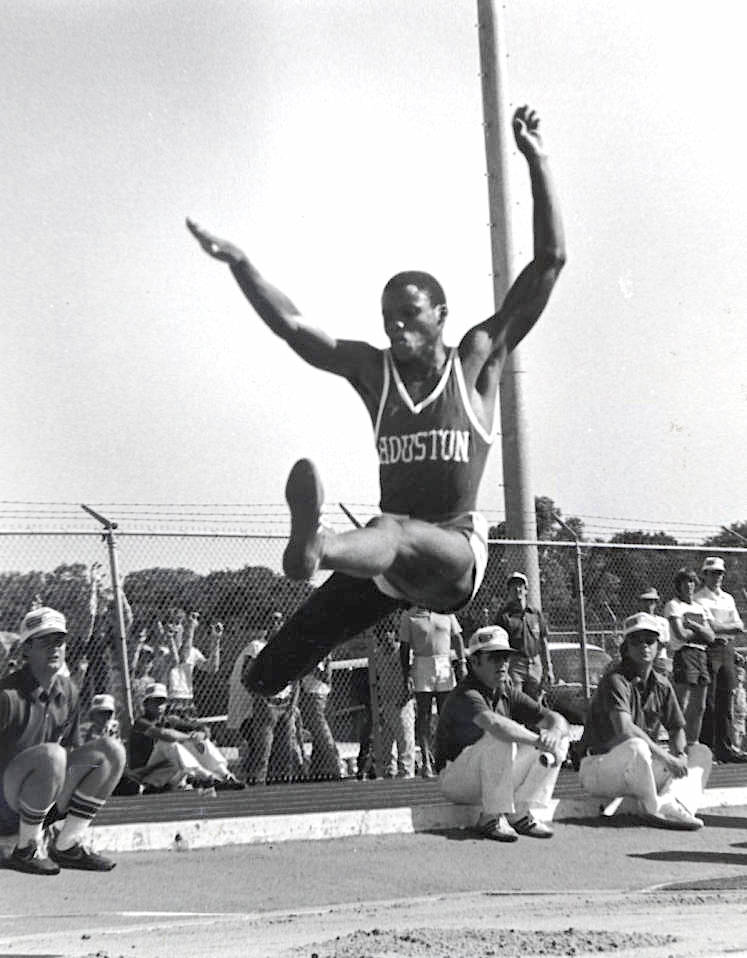 On this list, which distance is his shortest jump? Which is his best (longest) jump?Here are the top distances (in meters) of three other American long jumpers:Bob Beamon: Jarrion Lawson: Mike Powell: Compare their records to Carl Lewis’s best jump. Order the distances from greatest to least.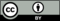 © CC BY 2021 Illustrative Mathematics®yeardistance (meters)19798.1319808.3519828.719838.7919848.2419878.619918.87